SpeakersAbhishek Chokshi, Senior Data Analyst, Aware SuperHuy Chung, Advisory Committee Member, Senior Advisor TPG CapitalYvonne Teo Ee Wen, Deputy General Manager, Decon Inspection (energy firm)Shane Sang, Tax Partner, PWC ShanhaiThis year we have all been impacted by something different – COVID-19 has made everyone’s lives harder in terms of crossing locations and bordersHow do we continue learning and teaching?CPA now has an online exam version 2.0CPA participants are experienced and mobileWith the rise of automation challenges and opportunities are available for CPA’sShaneThe change is something all the big 4 accounting firms are facingAutomation eliminates repetitive workThere is an opportunity to make an investment into firm infrastructure, digitisation tools to increase automation and peoplePython and Tableau automation tools and are important to learnIt is important to check internally and adjust from repetitionThis will work for creative people who can stay at the front of a creative worldCreation cannot be changed by digitisationAbhishekAutomation, creativity and big data are all interrelatedAnalyse trends and provide feedback to clientsAnalyse more efficiently with data tools and use our natural eye for number (as Accountants)COVID impacts, how would you or your business respond in preparing for recoveryHuyInvestments in cruise ships, health care and educationLooked into liquidity – cash is kingStress tested the businessOpportunities out of the crisis: healthcare, did COVID testingin cruise ships, offered ships as accommodation for quarantineGuided the business and looked at risk managementShaneChina was the first country hit straight after the Chinese festival and the country went into lockdownUtilised online tools to stay close to clientsDidn’t ask what clients needed, asked if they had masks as had the resources.  This increased trustIt is important to always support your partnersWhat was your first job post-graduation?YvonneAccountant for a medium sized firm for 3 yearsHuyI was not a great student, but had vision and passionI noticed a local Vietnamese Accounting practice opened in BrisbaneApproached and worked there gaining work experienceBult up my own clients in tax at the same timeShaneI have had one employer for 14 years because I am lazyPWC is a place like all the big 4 where you can develop yourselfIt has a clear career pathEach grade represents the responsibility you will take on and the roles are differentThe environment pushed me forwardI provide services to a variety of clients in due diligence in different industries with different peopleWhat skills are needed to thrive and how important are accounting skills in non-accounting rolesYvonneIt is important to be adaptive and able to learnAccounting skills can lead to other rolesUnderstanding how businesses function can allow you to take on any role and increase job satisfactionAbhishekBreaking down complex issues into simple tasks helps to ensure you move forwardHoward Marks talks about 2nd order thinking.  1st order is your first reaction, 2nd order is when you think about whyDealing with different stakeholders and using 2nd order thinking means you can deal with each as they areAdvice on Long-term gainsHuyYou need to do a CPA as in the financial profession you need a core understanding and competenciesWork on your self-branding to work on yourselfWithout branding career progression will be short lived and restrictedTips and tricks to find jobsAbhishekWhen I was 20, I completed an internship at a small CA firmThe son of the CA Principal was doing deals and I wanted to join himI found common ground with him and proposed joining him in my third year, working on smaller dealsHe became my mentorKeep your eyes and ears openTry different thingsBecome a member of a CPA discussion group and social clubHuyIf you are going to move to a new country, expect it to be differentExperience the culture and different personality typesEmbrace change, be humble and globalBuild relationshipsHave good cultural sensitivityAdvice in terms of standing outYvonneFirst impressions are importantHave a good resumeBe confident and proud of your achievementsBe prepared, well presented and research the organisation you are interviewing atShaneA big confident smile goes a long wayMake genuine eye contactWhen is the best time to commence CPA exams?SerinderIt is good to do the exams as soon as possible after universityIf you are pursuing a CPA, it helps in securing a job Employers are better able to gauge the extent of your knowledgeWill the CPA help develop my career?AbhishekAll education helps your careerConstantly preparing for upcoming opportunities, helps prepare you for successYou will continuously acquire skillsThis will set you apart and help you get CPA professional experienceIt helps in handling everyday work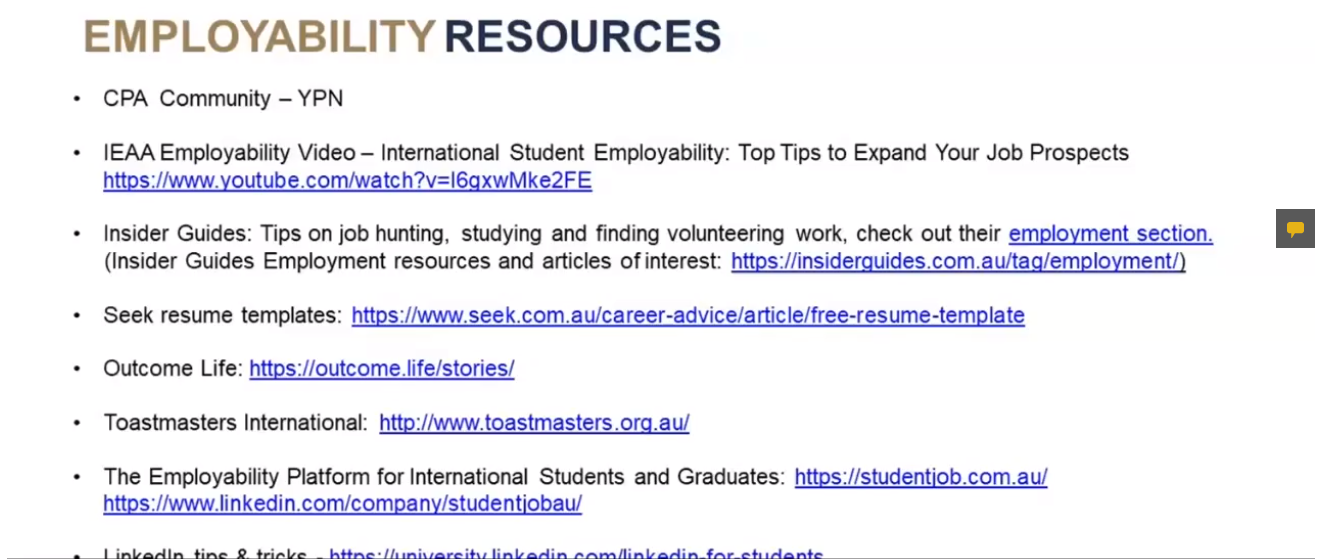 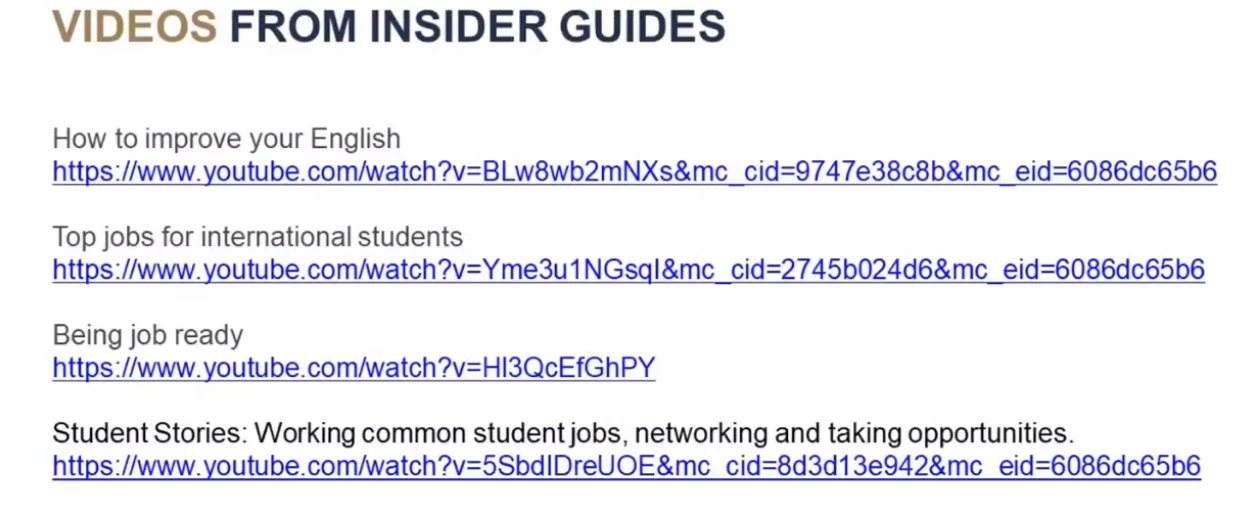 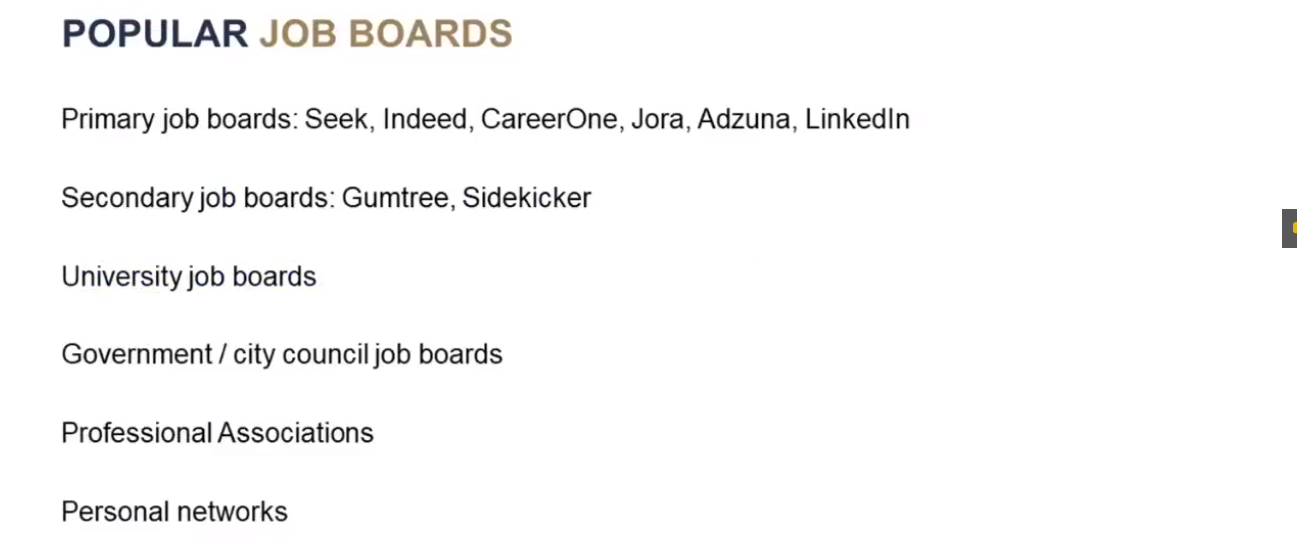 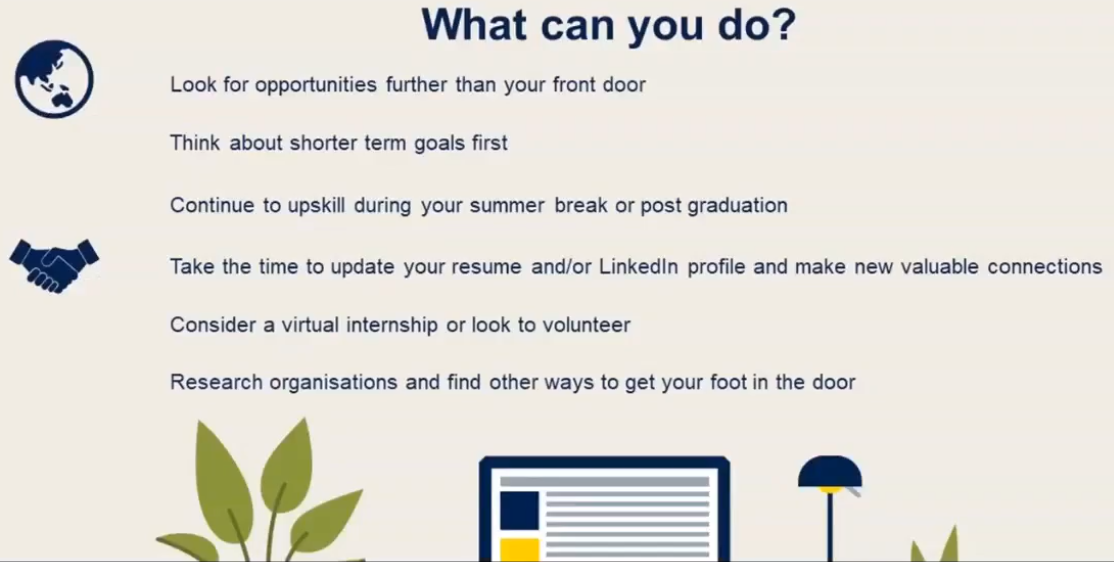 